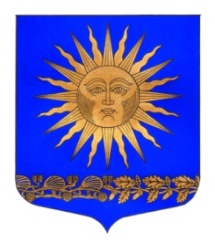 МУНИЦИПАЛЬНЫЙ  СОВЕТВНУТРИГОРОДСКОГО МУНИЦИПАЛЬНОГО  ОБРАЗОВАНИЯ  ГОРОДА ФЕДЕРАЛЬНОГО ЗНАЧЕНИЯ САНКТ-ПЕТЕРБУРГА ПОСЕЛОК СОЛНЕЧНОЕ___________________________________________________________________________Р Е Ш Е Н И Е «04 » марта 2022 года						                                    № 01«О внесении изменений в Решение  от 07 декабря 2021 №20 «О бюджете внутригородского муниципального образования города федерального значения Санкт-Петербурга поселок Солнечное на 2022 год»В соответствии с Бюджетным кодексом РФ, Уставом внутригородского муниципального образования города федерального значения Санкт-Петербурга поселок Солнечное, Положением о бюджетном процессе муниципального образования поселка Солнечное. Муниципальный  совет  решил: Пункт 1.2. изложить в следующей редакции: 1.2. общий объем расходов в сумме 63 748,4 тыс.рублей;Пункт 1.3. изложить в следующей редакции:1.3. дефицит (профицит) бюджета внутригородского муниципального образования города федерального значения Санкт-Петербурга поселок Солнечное в сумме      17 322,0 тыс. рублей;Приложения 2,3,4,5 изложить в редакции согласно приложениям 1-4 к настоящему решению.Опубликовать настоящее решение в СМИ.Решение вступает в силу с момента опубликования.Контроль за исполнением  решения возложить на Главу МО – Председателя МС п. Солнечное Сафронова М.А.Глава МО п.СолнечноеПредседатель МС    				                                   	М. А. Сафронов